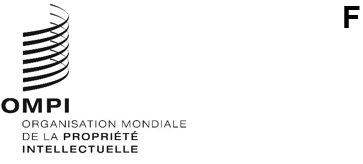 A/64/INF/2Original : anglaisdate : 13 juillet 2023Assemblées des États membres de l’OMPISoixante-quatrième série de réunionsGenève, 6 – 14 juillet 2023BureauxAssemblée générale de l’OMPIConférence de l’OMPIComité de coordination de l’OMPIAssemblée de l’Union de ParisComité exécutif de l’Union de ParisAssemblée de l’Union de BerneComité exécutif de l’Union de BerneAssemblée de l’Union de MadridAssemblée de l’Union de La HayeAssemblée de l’Union de NiceAssemblée de l’Union de LisbonneAssemblée de l’Union de LocarnoAssemblée de l’Union de l’IPC [Classification internationale des brevets]Assemblée de l’Union du PCT [Traité de coopération en matière de brevets]Assemblée de l’Union de BudapestAssemblée de l’Union de VienneAssemblée du Traité de l’OMPI sur le droit d’auteurAssemblée du Traité de l’OMPI sur les interprétations et exécutions et les phonogrammesAssemblée du Traité sur le droit des brevetsAssemblée du Traité de Singapour sur le droit des marquesAssemblée du Traité de Marrakech visant à faciliter l’accès des aveugles, des déficients visuels et des personnes ayant d’autres difficultés de lecture des textes imprimés aux œuvres publiéesAssemblée du Traité de Beijing sur les interprétations et exécutions audiovisuelles[Fin du document]Président :Alfredo SUESCUM (M.)(Panama)Vice-présidents :Mercy K. KAINOBWISHO (Mme)(Ouganda)-------------------------------- (M./Mme)(-----------------)Président :Abdulaziz ALSWAILEM (M.)(Arabie saoudite)Vice-président(e)s :Ainna Vilengi KAUNDU (Mme)(Namibie)-------------------------------- (M./Mme)(-----------------)Présidente :Vivienne KATJIUONGUA (Mme)(Namibie)Vice-président(e)s :-------------------------------- (M./Mme)(-----------------)-------------------------------- (M./Mme)(-----------------)Présidente :Mónica GAY (Mme)(Argentine)Vice-présidents :LU Pengqi (M.)(Chine)Florence GALTIER (Mme)(France)Présidente :Grace ISSAHAQUE (Mme)(Ghana)Vice-président(e)s :Laura HAMMEL (Mme)(États-Unis d’Amérique)-------------------------------- (M./Mme)(-----------------)Président :Kamran IMANOV (M.)(Azerbaïdjan)Vice-présidents :WANG Zhicheng (M.)(Chine)Diana PASSINKE (Mme)(Royaume-Uni)Président(e) :-------------------------------- (M./Mme)(-----------------)Vice-président(e)s :James Tonny LUBWAMA (M.)(Ouganda)-------------------------------- (M./Mme)(-----------------)Présidente :Loreto BRESKY (Mme)(Chili)Vice-présidents :Anna BARBARZAK (Mme)(Pologne)Jérémie FÉNICHEL (M.)(France)Président :Pascal FAURE (M.)(France)Vice-présidents :Javier SORIA QUINTANA (M.)(Espagne)Kow Sessah ACQUAYE (M.)(Ghana)Présidente :Alison Anabella URQUIZO OLAZABAL (Mme)(Pérou)Vice-présidents :Magnus AHLGREN (M.)(Suède)-------------------------------- (M./Mme)(-----------------)Président :Matúš MEDVEC (M.)(Slovaquie)Vice-présidents :Grace ISSAHAQUE (Mme)(Ghana)Tiago SERRAS RODRIGUES (M.)(Portugal)Présidente :Commerijn PLOMP (Mme)(Pays-Bas [Royaume des])Vice-président(e)s :Marie-Louise ORRE (Mme)(Suède)--------------------------- (M./Mme)(-----------------)Président :YASUI Takuya (M.)(Japon)Vice-président(e)s :-------------------------------- (M./Mme)(-----------------)-------------------------------- (M./Mme)(-----------------)Président :Abdulaziz ALGABBAA (M.)(Arabie saoudite)Vice-présidents :SHEN Changyu (M.)(Chine)Konstantinos GEORGARAS (M.)(Canada)Président(e) :-------------------------------- (M./Mme)(-----------------)Vice-président(e)s :Szabolcs FARKAS (M.)(Hongrie)-------------------------------- (M./Mme)(-----------------)Président(e) :-------------------------------- (M./Mme)(-----------------)Vice-président(e)s :Beverly PERRY (Mme)(Royaume-Uni)-------------------------------- (M./Mme)(-----------------)Président(e) :-------------------------------- (M./Mme)(-----------------)Vice-présidents :Tarek FAHMY (M.)(États-Unis d’Amérique)-------------------------------- (M./Mme)(-----------------)Président :Vladimir MARIĆ (M.)(Serbie)Vice-président(e)s :Yasmine FULENA (Mme)(États-Unis d’Amérique)-------------------------------- (M./Mme)(-----------------)Président :Fawaz ALMUBALLI (M.)(Arabie saoudite)Vice-présidents :David GERK (M.)(États-Unis d’Amérique)François-Xavier DE BEAUFORT (M.)(France)Présidente :Kathrine MYHRE (Mme)(Norvège)Vice-président(e)s :Lina MICKIENĖ (Mme)(Lituanie)-------------------------------- (M./Mme)(-----------------)Présidente :Fabiola TORRES (Mme)(Paraguay)Vice-présidents :Franklin PONKA SEUKAM (M.)(Cameroun)Maria NYANGOMA (Mme)(Ouganda)Président(e) :-------------------------------- (M./Mme)(-----------------)Vice-président(e)s :ZHAO Xiuling (Mme)(Chine)-------------------------------- (M./Mme)(-----------------)